			VOLUNTEER-LED DAY CAMP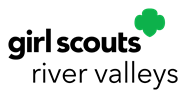 Adult Volunteer ApplicationName: _____________________________________________________________________________Address: ___________________________________________________________________________City: : ______ Zip code: ______________Phone: ______________________________ E-mail: ________________________________________Gender: M F Birthdate:____/_____/____ Are you currently a registered Girl Scout? No*   Yes*I understand I need to complete my on-line membership registration and the annual membership fee of $25.  I also understand I need to complete a background check with River ValleysPosition(s) applying for: _______________________________________________________________Have you volunteered at day camp previously?   No    Yes	In what position(s)?: ______________________________________________________________Have you been trained as a Girl Scout leader?    No    Yes  Date(s):_________________________Have you completed any Girl Scout Outdoor Training?   No    Yes	Name of council: ____________________ Training: _________________ Date:_______________	Name of council: ____________________ Training: _________________ Date:_______________	Name of council: ____________________ Training: _________________ Date:_______________	Name of council: ____________________ Training: _________________ Date:_______________Have you completed any other Girl Scout trainings?	 No, but I am attending __________________________________ on ______________________	 Yes, I have completed the following trainings:Training session: _____________________________________________ Date: _________________Training session: _____________________________________________ Date: _________________Training session: _____________________________________________ Date: _________________Training session: _____________________________________________ Date: _________________Training session: _____________________________________________ Date: _________________Please rank the order of age groups you prefer to work with (“1” being your first choice):___ Girl Scout Daisies (incoming 1st grade)___ Girl Scout Brownie (incoming 2nd and 3rd grade)___ Girl Scout Juniors (incoming 4th and 5th grade)___ Girl Scout Cadettes (incoming 6th grade)___ Older Girl Program (incoming 7th-12th grade)___ Siblings unit___ Boys unitI have the following experience working with youth (church groups, other Girl Scout groups, school groups, etc):I have the following experience working with youth in an outdoor setting:I bring to day camp these skills and experiences:I want to be a volunteer at day camp because:Please list two adults who aren’t related to you to serve as character references:__________________________________________________________________________________	Name					How You Know Them			Phone Number__________________________________________________________________________________	Name					How You Know Them			Phone NumberIn applying to be a volunteer at day camp, I agree to be an appropriate role model for all Girl Scouts and to uphold the policies, standards, and practices of the Girl Scouts of Minnesota and  and GSUSA. I also understand that I may be asked to complete a background check to ensure the safety of all day camp participants.__________________________________________________________________________________Signature											Date